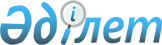 Об утверждении Правил проведения оценки рисков легализации (отмывания) доходов и финансирования терроризмаПриказ Председателя Агентства Республики Казахстан по финансовому мониторингу от 23 февраля 2022 года № 14. Зарегистрирован в Министерстве юстиции Республики Казахстан 24 февраля 2022 года № 26925.
      В соответствии с пунктом 2 статьи 11-1 Закона Республики Казахстан "О противодействии легализации (отмыванию) доходов, полученных преступным путем, и финансированию терроризма", ПРИКАЗЫВАЮ:
      1. Утвердить прилагаемые Правила проведения оценки рисков легализации (отмывания) доходов и финансирования терроризма.
      2. Департаменту финансового мониторинга Агентства Республики Казахстан по финансовому мониторингу в установленном законодательством порядке обеспечить:
      1) государственную регистрацию настоящего приказа в Министерстве юстиции Республики Казахстан;
      2) размещение настоящего приказа на интернет-ресурсе Агентства Республики Казахстан по финансовому мониторингу.
      3. Настоящий приказ вводится в действие по истечении десяти календарных дней после дня его первого официального опубликования.
      "СОГЛАСОВАН"Министерство информациии общественного развитияРеспублики Казахстан
      "СОГЛАСОВАН"АгентствоРеспублики Казахстанпо защите и развитию конкуренции
      "СОГЛАСОВАН"Министерство здравоохраненияРеспублики Казахстан
      "СОГЛАСОВАН"Министерство финансовРеспублики Казахстан
      "СОГЛАСОВАН"АгентствоРеспублики Казахстанпо регулированию и развитиюфинансового рынка
      "СОГЛАСОВАН"Министерство культуры и спортаРеспублики Казахстан
      "СОГЛАСОВАН"АгентствоРеспублики Казахстанпо противодействию коррупции
      "СОГЛАСОВАН"Национальный БанкРеспублики Казахстан
      "СОГЛАСОВАН"Комитет национальной безопасностиРеспублики Казахстан
      "СОГЛАСОВАН"Министерство цифрового развития, инновацийи аэрокосмической промышленностиРеспублики Казахстан
      "СОГЛАСОВАН"Министерство внутренних делРеспублики Казахстан Правила проведения оценки рисков легализации (отмывания) доходов и финансирования терроризма 1. Общие положения
      1. Настоящие Правила проведения оценки рисков легализации (отмывания) доходов и финансирования терроризма (далее – Правила) разработаны в соответствии с пунктом 2 статьи 11-1 Закона Республики Казахстан "О противодействии легализации (отмыванию) доходов, полученных преступным путем, и финансированию терроризма" (далее – Закон), определяют порядок проведения оценки рисков легализации (отмывания) доходов и финансирования терроризма.
      2. В настоящих Правилах используются следующие понятия:
      1) рабочая группа – группа, состоящая из числа представителей государственных, правоохранительных и специальных государственных органов для проведения оценки рисков легализации (отмывания) доходов и финансирования терроризма;
      2) ранжирование рисков легализации (отмывания) доходов и финансирования терроризма – процедура установления относительной значимости (предпочтительности) собранных данных для оценки рисков легализации (отмывания) доходов и финансирования терроризма;
      3) риски легализации (отмывания) доходов и финансирования терроризма – нанесения ущерба финансовой системе и экономике страны, путем совершения финансовых операций (сделок) в целях легализации (отмывания) доходов и финансирования терроризма в связи с реализацией угроз и (или) наличием уязвимости;
      4) оценка рисков легализации (отмывания) доходов и финансирования терроризма – определение уровней рисков способом анализа собранных данных для оценки рисков легализации (отмывания) доходов и финансирования терроризма;
      5) сбор данных для оценки рисков легализации (отмывания) доходов и финансирования терроризма – процесс получения информации от государственных, правоохранительных и специальных государственных органов и субъектов финансового мониторинга для оценки рисков легализации (отмывания) доходов и финансирования терроризма;
      6) структурирование рисков легализации (отмывания) доходов и финансирования терроризма – группирование и суммирование собранных данных для оценки рисков легализации (отмывания) доходов и финансирования терроризма для их последующего анализа;
      7) субъекты финансового мониторинга – субъекты финансового мониторинга, указанные в пункте 1 статьи 3 Закона;
      8) государственные органы – государственные органы, которые осуществляют контроль за исполнением субъектами финансового мониторинга законодательства Республики Казахстан о противодействии легализации (отмыванию) доходов и финансированию терроризма, в соответствии со статьей 14 Закона, а также с которыми взаимодействует уполномоченный орган, в соответствии со статьей 18 Закона. 2. Порядок проведения оценки рисков легализации (отмывания) доходов и финансирования терроризма
      3. Оценка рисков легализации (отмывания) доходов и финансирования терроризма длится до 18 (восемнадцати) месяцев.
      Последующие оценки рисков легализации (отмывания) доходов и финансирования терроризма проводятся по истечении 36 (тридцать шесть) месяцев со дня начала предыдущей оценки рисков легализации (отмывания) доходов и финансирования терроризма.
      4. В целях оценки рисков легализации (отмывания) доходов и финансирования терроризма уполномоченным органом создается рабочая группа по оценке рисков легализации (отмывания) доходов и финансирования терроризма.
      Уполномоченный орган запрашивает у государственных, правоохранительных и специальных государственных органов предложения по кандидатурам представителей для включения в рабочую группу.
      5. Уполномоченный орган координирует работу по реализации оценки рисков в сфере противодействия легализации (отмыванию) доходов, полученных преступным путем, финансирования терроризма.
      6. Оценка рисков легализации (отмывания) доходов и финансирования терроризма включает три этапа:
      1) сбор данных для оценки рисков легализации (отмывания) доходов и финансирования терроризма в части определения угроз и уязвимости рисков легализации (отмывания) доходов и финансирования терроризма;
      2) обработка и анализ данных для оценки рисков легализации (отмывания) доходов и финансирования терроризма;
      3) оценка рисков легализации (отмывания) доходов и финансирования терроризма и выявления мер, направленных на снижение рисков легализации (отмывания) доходов и финансирования терроризма.
      7. Запрос о представлении кандидатур в составы рабочей группы направляется уполномоченным органом не позднее 15 (пятнадцать) рабочих дней со дня начала каждой оценки рисков легализации (отмывания) доходов и финансирования терроризма.
      Государственные, правоохранительные и специальные государственные органы в течение 15 (пятнадцать) рабочих дней со дня получения указанного предложения в соответствии с компетенцией направляют в уполномоченный орган предложения о включении своих представителей в состав рабочей группы.
      8. На основании представленных предложений о включении в состав рабочей группы представителей государственных, правоохранительных и специальных государственных органов уполномоченный орган утверждает состав рабочей группы.
      9. Уполномоченный орган в течение 10 (десять) рабочих дней со дня утверждения состава рабочей группы утверждает график проведения заседаний рабочей группы (далее – график) и направляет для ознакомления членам рабочей группы.
      Заседания рабочей группы проводятся в соответствии с графиком, но не реже одного раза в месяц.
      10. В случае необходимости заседания рабочей группы проводятся по инициативе уполномоченного органа.
      11. Исключен приказом Председателя Агентства РК по финансовому мониторингу от 16.09.2022 № 34 (вводится в действие по истечении десяти календарных дней поле дня его первого официального опубликования).


      12. Государственные, правоохранительные и специальные государственные органы, субъекты финансового мониторинга, Республиканская нотариальная палата, Республиканская коллегия адвокатов, а также Республиканская коллегия юридических консультантов ежегодно до 1 апреля предоставляют в уполномоченный орган данные для оценки рисков легализации (отмывания) доходов и финансирования терроризма в соответствии с приложениями 1, 2, 3, 4, 5, 6, 7, 8, 9, 10, 11, 12, 13, 14, 15, 16, 17, 18 и 19 к данному приказу.
      Сноска. Пункт 12 - в редакции приказа Председателя Агентства РК по финансовому мониторингу от 16.09.2022 № 34 (вводится в действие по истечении десяти календарных дней поле дня его первого официального опубликования).


      12-1. Нотариальная палата обобщает практику применения законодательства Республики Казахстан о ПОД/ФТ, вносит предложения по его совершенствованию и ежегодно до 1 марта представляет такую информацию в Республиканскую нотариальную палату согласно приложению 1 к настоящему приказу.
      Сноска. Правила дополнены пунктом 12-1 в соответствии с приказом Председателя Агентства РК по финансовому мониторингу от 16.09.2022 № 34 (вводится в действие по истечении десяти календарных дней поле дня его первого официального опубликования).


      13. В случае отсутствия данных для оценки рисков легализации (отмывания) доходов и финансирования терроризма, указываются причины отсутствия таких данных. 3. Порядок обработки и анализа данных для оценки рисков легализации (отмывания) доходов и финансирования терроризма
      14. Уполномоченный орган в течение 30 (тридцать) рабочих дней со дня получения всех данных проводит обработку собранных данных для оценки рисков легализации (отмывания) доходов и финансирования терроризма путем:
      1) сравнения собранных данных для оценки рисков легализации (отмывания) доходов и финансирования терроризма на предмет соответствия и полноты представленных данных для оценки рисков легализации (отмывания) доходов и финансирования терроризма;
      2) структурирования собранных данных для оценки рисков легализации (отмывания) доходов и финансирования терроризма;
      3) ранжирования собранных данных для оценки рисков легализации (отмывания) доходов и финансирования терроризма.
      15. Уполномоченный орган после обработки данных для оценки рисков легализации (отмывания) доходов и финансирования терроризма осуществляет их анализ, который длится в течение от 3 (трех) до 5 (пяти) месяцев, при проведении которого выявляет:
      1) источник риска легализации (отмывания) доходов и финансирования терроризма;
      2) характер риска легализации (отмывания) доходов и финансирования терроризма;
      3) вероятность появления риска легализации (отмывания) доходов и финансирования терроризма;
      4) последствия риска легализации (отмывания) доходов и финансирования терроризма.
      16. При анализе данных для оценки рисков легализации (отмывания) доходов и финансирования терроризма также используется информация из отчетов о взаимной оценке и прогрессе по противодействию легализации (отмыванию) доходов и финансирования терроризма и докладов международных организаций в сфере противодействия легализации (отмыванию) доходов, полученных преступным путем, и финансирования терроризма.
      17. По итогам анализа собранных данных уполномоченный орган формирует отчет по оценке рисков легализации (отмывания) доходов и финансирования терроризма, который содержит:
      1) описание характера, источника, вероятности и последствий рисков легализации (отмывания) доходов и финансирования терроризма;
      2) итоги анализа собранных данных для рисков легализации (отмывания) доходов и финансирования терроризма.
      18. Уполномоченный орган в течение 10 (десять) рабочих дней со дня формирования отчета по оценке рисков легализации (отмывания) доходов и финансирования терроризма передает его в рабочую группу. 4. Порядок оценки рисков легализации (отмывания) доходов и финансирования терроризма и выявления мер, направленных на снижение рисков легализации (отмывания) доходов и финансирования терроризма
      19. Рабочая группа в течение от 3 (трех) до 5 (пяти) месяцев со дня получения отчета по оценке рисков легализации (отмывания) доходов и финансирования терроризма рассматривают и присваивают субъектам финансового мониторинга один из следующих уровней риска:
      1) "высокий";
      2) "средний";
      3) "низкий".
      20. Рабочая группа по итогам рассмотрения и присвоения соответствующих уровней риска формирует итоговый отчет по оценке рисков легализации (отмывания) доходов и финансирования терроризма (далее – итоговый отчет), которые содержат:
      1) описание оценки рисков легализации (отмывания) доходов и финансирования терроризма;
      2) выводы по оценке рисков легализации (отмывания) доходов и финансирования терроризма;
      3) заключения о принятии мер, направленных на снижение рисков легализации (отмывания) доходов и финансирования терроризма.
      21. Рабочая группа в течение 10 (десять) рабочих дней со дня формирования итогового отчета передает его в уполномоченный орган.
      22. Уполномоченный орган в течение 10 (десять) рабочих дней со дня получения итогового отчета направляет его на согласование государственным, правоохранительным и специальным государственным органам.
      23. Государственные, правоохранительные и специальные государственные органы направляют замечания и предложения, либо сообщают об их отсутствии уполномоченному органу в течение 15 (пятнадцать) рабочих дней со дня получения итогового отчета.
      В случае представления государственными, правоохранительными и специальными государственными органами замечаний и предложений к итоговому отчету, уполномоченный орган в течение 5 (пять) рабочих дней возвращает его в рабочую группу для дальнейшей доработки.
      Рабочая группа передает итоговый отчет с учетом замечаний и предложений в уполномоченный орган для дальнейшего направления в государственные, правоохранительные и специальные государственные органы в порядке, предусмотренных 21 и 22 пунктах Правил.
      24. В случае непредставления государственными, правоохранительными и специальными государственными органами позиций в сроки, указанные в пункте 23 Правил, итоговые отчеты считаются согласованными.
      25. Уполномоченный орган выносит для рассмотрения и одобрения на заседании Межведомственного совета по вопросам предупреждения легализации (отмывания) доходов, полученных преступным путем, и финансирования терроризма (далее – Межведомственный совет), создаваемого уполномоченным органом, в соответствии с графиком заседаний Межведомственного совета согласованные с государственными, правоохранительными и специальными государственными органами итоговый отчет.
      26. Уполномоченный орган после одобрения Межведомственным советом в течение 30 (тридцать) рабочих дней размещает итоговый отчет в закрытой части официального интернет-ресурса Агентства Республики Казахстан по финансовому мониторингу. Оценка субъектов финансового мониторинга (заполняется государственными органами – регуляторами, субъектами финансового мониторинга, Республиканской нотариальной палатой, Республиканской коллегией адвокатов, Республиканской коллегией юридических консультантов)
      Сноска. Правила дополнены приложением 1 в соответствии с приказом Председателя Агентства РК по финансовому мониторингу от 16.09.2022 № 34 (вводится в действие по истечении десяти календарных дней поле дня его первого официального опубликования).
      * - в части, субъектов финансового мониторинга, действующих по лицензии; ** - для банков второго уровня; *** - для государственных органов-регуляторов. Организация внутреннего контроля (СФМ)
      Сноска. Правила дополнены приложением 2 в соответствии с приказом Председателя Агентства РК по финансовому мониторингу от 16.09.2022 № 34 (вводится в действие по истечении десяти календарных дней поле дня его первого официального опубликования).
      * - количество клиентов на начало периода Информация по видам продуктов (услуг) субъектов финансового мониторинга (заполняется СФМ)
      Сноска. Правила дополнены приложением 3 в соответствии с приказом Председателя Агентства РК по финансовому мониторингу от 16.09.2022 № 34 (вводится в действие по истечении десяти календарных дней поле дня его первого официального опубликования).
      * - данные на начало периода** - лиц, относящихся к национальным публичным должностным лицам, иностранным публичным должностным лицам, физ. и юр. лица зарегистрированные/ находящиеся в оффшорных зонах, странах с высоким риском ОД/ФТ, находящихся в перечне организаций и лиц, связанных с финансированием терроризма и финансированием распространения оружия массового уничтожения) Общие вопросы (заполняется ПО, СГО)
      Сноска. Правила дополнены приложением 4 в соответствии с приказом Председателя Агентства РК по финансовому мониторингу от 16.09.2022 № 34 (вводится в действие по истечении десяти календарных дней поле дня его первого официального опубликования). Полнота законодательства о конфискации активов (заполняется ПО, СГО)
      Сноска. Правила дополнены приложением 5 в соответствии с приказом Председателя Агентства РК по финансовому мониторингу от 16.09.2022 № 34 (вводится в действие по истечении десяти календарных дней поле дня его первого официального опубликования). Качество сбора и обработки информации (заполняется ПО, СГО)
      Сноска. Правила дополнены приложением 6 в соответствии с приказом Председателя Агентства РК по финансовому мониторингу от 16.09.2022 № 34 (вводится в действие по истечении десяти календарных дней поле дня его первого официального опубликования). Потенциал и ресурсы для расследования финансовых преступлений
(заполняется ПО, СГО)
      Сноска. Правила дополнены приложением 7 в соответствии с приказом Председателя Агентства РК по финансовому мониторингу от 16.09.2022 № 34 (вводится в действие по истечении десяти календарных дней поле дня его первого официального опубликования). Эффективность международного сотрудничества (заполняется ПО, СГО)
      Сноска. Правила дополнены приложением 8 в соответствии с приказом Председателя Агентства РК по финансовому мониторингу от 16.09.2022 № 34 (вводится в действие по истечении десяти календарных дней поле дня его первого официального опубликования). Емкость и ресурсы для судебных процедур (включая конфискацию активов) (заполняется ВС)
      Сноска. Правила дополнены приложением 9 в соответствии с приказом Председателя Агентства РК по финансовому мониторингу от 16.09.2022 № 34 (вводится в действие по истечении десяти календарных дней поле дня его первого официального опубликования). Производство по уголовным делам: финансирование терроризма
(заполняется ПО, СГО)
      Сноска. Правила дополнены приложением 10 в соответствии с приказом Председателя Агентства РК по финансовому мониторингу от 16.09.2022 № 34 (вводится в действие по истечении десяти календарных дней поле дня его первого официального опубликования).
      * - в каждом деле может быть более одной причины для снятия обвинений в ФТ;** – за исключением условных приговоров и приговоров с отсрочкой исполнения. Производство по уголовным делам: финансирование терроризма
(заполняется ПО, СГО)
      Сноска. Правила дополнены приложением 11 в соответствии с приказом Председателя Агентства РК по финансовому мониторингу от 16.09.2022 № 34 (вводится в действие по истечении десяти календарных дней поле дня его первого официального опубликования). Производство по уголовным делам: отмывание преступных доходов
(заполняется ПО, СГО)
      Сноска. Правила дополнены приложением 12 в соответствии с приказом Председателя Агентства РК по финансовому мониторингу от 16.09.2022 № 34 (вводится в действие по истечении десяти календарных дней поле дня его первого официального опубликования). Эффективность таможенного контроля (заполняется КГД МФ)
      Сноска. Правила дополнены приложением 13 в соответствии с приказом Председателя Агентства РК по финансовому мониторингу от 16.09.2022 № 34 (вводится в действие по истечении десяти календарных дней поле дня его первого официального опубликования). Статистические данные по выявленным Таможенной службой правонарушениям
(заполнения КГД МФ)
      Сноска. Правила дополнены приложением 14 в соответствии с приказом Председателя Агентства РК по финансовому мониторингу от 16.09.2022 № 34 (вводится в действие по истечении десяти календарных дней поле дня его первого официального опубликования). Прозрачность налоговой системы (заполняется КГД МФ)
      Сноска. Правила дополнены приложением 15 в соответствии с приказом Председателя Агентства РК по финансовому мониторингу от 16.09.2022 № 34 (вводится в действие по истечении десяти календарных дней поле дня его первого официального опубликования). Эффективность налогового правоприменения (заполняется КГД МФ)
      Сноска. Правила дополнены приложением 16 в соответствии с приказом Председателя Агентства РК по финансовому мониторингу от 16.09.2022 № 34 (вводится в действие по истечении десяти календарных дней поле дня его первого официального опубликования). Задекларированные данные по входящим и исходящим наличным денежным средствам (заполняется КГД МФ)
      Сноска. Правила дополнены приложением 17 в соответствии с приказом Председателя Агентства РК по финансовому мониторингу от 16.09.2022 № 34 (вводится в действие по истечении десяти календарных дней поле дня его первого официального опубликования). Качество пограничного контроля (заполняется ПС КНБ)
      Сноска. Правила дополнены приложением 18 в соответствии с приказом Председателя Агентства РК по финансовому мониторингу от 16.09.2022 № 34 (вводится в действие по истечении десяти календарных дней поле дня его первого официального опубликования). Качество пограничного контроля (перемещение людей) (заполняется ПС КНБ)
      Сноска. Правила дополнены приложением 19 в соответствии с приказом Председателя Агентства РК по финансовому мониторингу от 16.09.2022 № 34 (вводится в действие по истечении десяти календарных дней поле дня его первого официального опубликования).
					© 2012. РГП на ПХВ «Институт законодательства и правовой информации Республики Казахстан» Министерства юстиции Республики Казахстан
				
      Председатель Агентства РеспубликиКазахстан по финансовому мониторингу 

Ж. Элиманов
Утверждены
приказом Председатель
Агентства Республики 
Казахстан по финансовому 
мониторингу
от 23 февраля 2022 года № 14Приложение 1
Критерий
Комментарий
1. Общие вопросы работы в сфере противодействия легализации (отмывания) денег, и финансирования терроризма (далее – ПОД/ФТ)
1. Общие вопросы работы в сфере противодействия легализации (отмывания) денег, и финансирования терроризма (далее – ПОД/ФТ)
1.1 Какие были выявлены угрозы в сфере ПОД/ФТ за последний год?
1.2. Какие были приняты меры по их устранению?
1.3. На сколько принятые меры дали должный эффект по устранение выявленных угроз?
2. Эффективность контрольной деятельности***
2. Эффективность контрольной деятельности***
2.1 Имеется ли у субъектов финансового мониторинга достаточные финансовые/кадровые/технические ресурсы для осуществления контроля в целях ПОД/ФТ? Укажите количество квалифицированных инспекторов, автоматизированных систем.
2.2 Каким образом государственными органами-регуляторами проводятся камеральные (безвыездные) и выездные проверки (инспектирование) по ПОД/ФТ? Укажите периодичность проверок.
2.3 Укажите количество организаций, прошедших инспектирование (проверку).
2.4 В течении какого времени хранится информация по итогам проведенных проверок?
2.5 Какие выявлены риски по итогам проведенных проверок и какие выработаны меры по их устранению?
3. Административные и уголовные правонарушения
3. Административные и уголовные правонарушения
3.1. Какие меры применяются в отношении сотрудников/руководства, нарушивших законодательство о ПОД/ФТ? Укажите все имеющиеся случаи нарушения.
3.2. Опишите случаи увольнения сотрудников/руководства организации по причине несоблюдения законодательства о ПОД/ФТ?
3.3 Считаете ли Вы действующую административную ответственность, предусмотренную статьей 214 Кодекса "Об административных правонарушениях" достаточной для сдерживания и дальнейшего недопущения правонарушений в сфере ПОД/ФТ?
3.4. Опишите случаи выдачи обязательных для исполнения письменных предписаний в случаях нарушения законодательства в сфере ПОД/ФТ?
3.5. Опишите случаи вынесения письменных предупреждений в случаях нарушения законодательства в сфере ПОД/ФТ?
3.6. Считаете ли Вы применяемые меры эффективными и достаточными?
3.7. Опишите случаи приостановления/отзыва лицензии за нарушение законодательства в сфере ПОД/ФТ субъектами финансового мониторинга***.
3.8. Имеются ли факты привлечения к уголовной ответственности сотрудников/ руководства СФМ за нарушение законодательства в сфере ОД/ФТ? Опишите все имеющиеся случаи.
4. Первичный контроль***
4. Первичный контроль***
4.1. Каким образом осуществляется процесс лицензирования поднадзорной организации? Опишите процедуры лицензирования*.
4.2. Предоставьте статистику по примененным санкциям за последний год.
4.3. Приведите количество полученных и одобренных заявок на лицензирование.
4.4. Количество и причины отказов на лицензирование, связанных с отмыванием денег и финансированием терроризма (далее – ОД/ФТ).
4.5. Достаточно ли действующего регулирования в отношении организаций?
4.6. Какие меры применяются для контроля и снижения рисков, возникшие в связи с разработкой новых продуктов и новой деловой практики, включая новые механизмы передачи/, и использованием новых или развивающихся технологий как для новых, так и для уже существующих продуктов?
5. Идентификация клиентов (их представителей) и бенефициарных собственников
5. Идентификация клиентов (их представителей) и бенефициарных собственников
5.1. Каким образом проводится идентификация личности клиента при вступлении с ним в деловые отношения?
5.2. Каким образом проходит процесс обмена информацией о клиенте, в случаях, когда субъекты финансового мониторинга (далее – СФМ) полагаются на меры по надлежащей проверке клиентов иных СФМ?
5.3. Какие базы данных и источники информации используются при идентификации? Укажите название базы данных, наименование учреждения, осуществляющего формирование этого ресурса.
5.4. Какие на Ваш взгляд базы данных и источники информации более эффективны?
5.5. Позволяет ли система идентификации распознать потенциальные нарушения?
5.6. Имеется ли возможность в информационной системе распознать публичное должностное лицо?
5.7. Как проводится надлежащая проверка в отношении клиентов, осуществляющих операции через удаленный доступ?
 5.8. Каким образом проводится идентификация иностранных публичных должностных лиц? Имеется ли для этого автоматизированная база данных?
 5.9. Каким образом принимаются решения по установлению или продолжению деловых отношений с клиентами, имеющими высокий риск ОД/ФТ?
5.10. Имеется ли доступ в вашем учреждении к "санкционным" перечням? (СБ ООН, Интерпол и т.д.)
5.11. Были ли в практике случаи применения мер в отношении лиц, состоящих в санкционных перечнях? Опишите случаи и принятые меры.
5.12. С какой периодичностью обновляются сведения о клиенте, который имеет статус высокого риска?
5.13. Каким образом выявляется бенефициарный собственник клиента и его представитель? Опишите процедуру.
5.14. Какие усиленные процедуры или процессы используются при надлежащей проверке клиентов, возможно представляющих более высокий риск ОД/ФТ? 
5.15. Каким образом направляется в уполномоченный орган информация по операциям, подлежащим финансовому мониторингу, в случае совершения такой операции в отдаленных филиалах с плохим доступом к коммуникациям?
5.16. В течение какого периода хранятся документы клиента, подтверждающие личность с момента прекращения деловых отношений?
5.17. Имеются ли договора заключенные с иными лицами, которые проводят меры по надлежащей проверке клиента (его представителя), бенефициарного собственника, в соответствии с пунктом 8 статьи 5 Закона о ПОД/ФТ? Опишите условия.
5.18. Какие требования предъявляются к иным лицам, которые проводят меры по надлежащей проверке?
5.19. Каким образом осуществляется получения от иных лиц данных о клиенте (его представителе), бенефициарном собственнике? Имеется ли для этого автоматизированная система?
5.20. В течение какого периода времени осуществляется получение данных о клиенте (его представителе), бенефициарном собственнике?
5.21. С какой периодичностью осуществляется контроль за соблюдением таким лицом правил внутреннего контроля субъекта финансового мониторинга?
5.22. Каким образом проводится идентификация личности клиента при осуществлении электронных переводов денег**?
5.23. Какая информация содержится в трансграничных и внутренних электронных переводах об отправителе и получателе денежных средств**? 
6.Целостность персонала
6.Целостность персонала
6.1. Опишите факты коррупции внутри организации, а также предпринятые меры.
6.2 Опишите факты хищения, мошенничества внутри организации, а также предпринятые меры.
6.3. Имеются ли корпоративные мероприятия в целях предупреждения сотрудников организации от коррупции, воровства, мошенничества (моральные и материальные поощрения, технические обучения)
6.4. Какие требования предъявляются к должностному лицу, ответственному за соблюдение законодательства в сфере ПОД/ФТ?
6.5. Какими полномочиями обладает должностное лицо, ответственное за соблюдение законодательства в сфере ПОД/ФТ?
7. Обучение сотрудников
7. Обучение сотрудников
7.3. Какая категория сотрудников проходит обучение по ПОД/ФТ? Укажите порядок и частоту прохождения.
7.4. Проводится ли документирование посещаемости и учебных материалов?
7.5. Сколько семинаров в сфере ОД/ФТ проводилось для сотрудников организации? Сколько часов составляет продолжительность данных семинаров?
7.6. Что включает в себя программа обучения в рамках вышеуказанных семинаров?
7.7. Каким образом сотрудники информируются о возможных схемах и типологиях ОД/ФТ?
7.8. Имеется ли справочные материалы по ПОД/ФТ для сотрудников?
7.9. Знакомят ли сотрудников с новой актуальной информацией на тему ПОД/ФТ?
7.10. Какая положительная динамика улучшения положения дел наблюдается после прохождения обучения?
8. Подразделения комплаенс контроля
8. Подразделения комплаенс контроля
8.1. Имеет ли организация правила внутреннего контроля в целях ПОД/ФТ, разработанные в соответствии с законодательством о ПОД/ФТ?
8.2. Укажите количество сотрудников, работающих в подразделении комплаенс контроля.
8.3. Какие квалификационные требования установлены в отношении сотрудников комплаенс контроля?
8.4. Имеется ли независимый сотрудник комплаенс контроля на уровне руководства?
8.5. Проводит ли подразделение комплаенс контроля систематические проверки применения процедур по ПОД/ФТ? Приведите примеры.
9. Корреспондентские отношения**
9. Корреспондентские отношения**
9.1. Имеются ли корреспондентские отношения с иными организациями?
9.2. Что было предпринято для установления таких отношений?
9.3. Имеются ли корреспондентские отношения с иными организациями, зарегистрированными/ находящимися в оффшорной зоне, в странах с высоким риском ОД/ФТ.
9.4. Проводились ли расследования в отношении иностранной финансовой организации-респондента на предмет ОД/ФТ? Опишите случаи и предпринятые меры Вашей организации.
9.5. Применялись ли санкции в отношении иностранной финансовой организации-респондента за нарушение законодательства в сфере ПОД/ФТ? Опишите случаи и предпринятые меры Вашей организации.
9.6. Какие требования предъявляются к иностранным финансовым организациям-респондентам, при установлении трансграничных корреспондентских отношений? 
9.7. Опишите индикаторы, по которым оценивается иностранная финансовая организация-респондент, до установления корреспондентских отношений? 
9.8. Имеются ли определенные критерии оценки деятельности в сфере ПОД/ФТ, иностранной финансовой организации-респондента при установлении корреспондентских отношений? 
9.9. Опишите процедуру предоставления необходимой информации по надлежащей проверке клиента от иностранной финансовой организации-респондента. 
9.10. Какие источники используются при идентификации и проверке иностранной финансовой организации-респондента с целью дальнейшего установления корреспондентских отношений? 
9.11. Опишите процедуру сбора и документального фиксирования информации об иностранной финансовой организации-респонденте, до установления корреспондентских отношений? В течение какого периода времени хранится эта информация и как часто обновляется?
9.12. Опишите случаи (в случае наличия), когда иностранная финансовая организация-респондент предоставляла свои счета банкам-ширмам. 
9.13. Опишите случаи, когда Ваша организация отказывалась в установлении корреспондентских отношений с иностранными финансовыми организациями-респондентами. Опишите причины, а также предпринятые меры. 
10. Предложения по совершенствованию законодательства о ПОД/ФТ
10. Предложения по совершенствованию законодательства о ПОД/ФТПриложение 2
Количество клиентов по состоянию на _____*
Количество фактов отказа клиентам в установлении деловых отношений
Количество фактов прекращения деловых отношений с клиентами
Количество фактов отказа в проведении операции и принятия мер по замораживанию операций 
Количество фактов признания операции клиента, имеющей характеристики, соответствующие типологиям, схемам и способам легализации ОД/ФТ, и направления в уполномоченный орган в качестве подозрительной
01.01.20__ г.Приложение 3
№ п/п
Виды продуктов
Количество операции (всех операций) *
Сумма операции*
Количество подозрительных операции*(было передано)
Сумма подозрительных операции*
Количество клиентов (всех клиентов) *
Количество клиентов, имеющих высокий риск к ОД/ФТ**
1
Частный банкинг
2
Депозитные продукты
3
Микродепозиты (до 1 000 000 тенге)
4
Кредитные продукты
5
Микрокредиты (до 1 000 000 тенге)
6
Безналичные переводы
7
Безналичные переводы малыми суммами (до 1 000 000 тенге)
8
Оборотные документы (чековые операции)
9
Документарные операции (аккредитивы, гарантии)
10
Корреспондентские счета
11
Электронный банкинг
12
Открытие счетов и депозитные операции
13
Учетные операции с долговыми обязательствами
14
Заемные операции и обязательства за третьих лиц
15
Учетные операции с долговыми обязательствами
16
Брокерско-дилерские услуги
17
Номинальное держание
18
Доверительное управление активами
19
Прочие операции для каждого вида СФМ (с раскрытием)Приложение 4
№
Показатели
Данные / комментарии
1
Основные тенденции роста экономических и коррупционных преступлений, связанных с легализации (отмывания) денег и (или) иного имущества, и финансирования терроризма полученных преступным путем за последние три года (20__, 20__, 20__ годы).
2
Какие риски вы наблюдаете в сфере отмывания денег и финансирования терроризма?
3
Какие были приняты меры по минимизации выявленных рисков?
4
Какие на Ваш взгляд факторы влияют на уровень риска отмывания денег и финансирования терроризма?
5
Какие области наиболее подвержены воздействию отмывания денег и финансированию терроризма? (например, кредитно-финансовая сфера, сфера бюджетных отношений, сфера незаконного оборота наркотиков и т.д)?
6
Какие на Ваш взгляд риски, угрозы и уязвимости характерны для системы противодействия отмывания денег и финансирования терроризма Республики Казахстан?
7
Какие на Ваш взгляд необходимо принять меры по повышению эффективности антиотмывочной системы Республики Казахстан?
8
Какие виды в большей степени имеют предшествующие преступления, связанные с легализацией (отмыванием) денег и (или) иного имущества, полученных преступным путем, и финансированию терроризма и насколько применима к этим преступлениям статья 218 Уголовного Кодекса Республики Казахстан?
9
Какая доля материалов, реализованных с возбуждением по статье 218 от общего количества переданных Агентством Республики Казахстан по финансовому мониторингу (далее - АФМ) информации?
10
Какие причины на Ваш взгляд влияют на низкий процент использования материалов АФМ при возбуждении дел по статье 218?
11
Где больше совершаются преступления легализации (отмывания) денег и (или) иного имущества, полученных преступным путем и финансирования терроризма в разрезе областей и какие основные причины?
12
Как Вы думаете, являются ли наказания за совершение преступления легализации (отмывания) денег и (или) иного имущества, полученных преступным путем, сдерживающими или необходимо их ужесточить? В каком направлении больше ужесточения требуется?
13
Приведите примеры, когда наказания за совершение преступления легализации (отмывания) денег и (или) иного имущества, полученных преступным путем не соответствовали требованиям закона.
14
Опишите процесс правоприменения на практике статьи 218 Уголовного Кодекса Республики Казахстан? С какими трудностями Вы сталкивались? Имеются ли противоречия статьи 218 Уголовного Кодекса Республики Казахстан с другими законодательными актами Республики Казахстан? Если имеются, тогда, как на практике происходит правоприменение норм статьи 218 Уголовного Кодекса Республики Казахстан?
15
Как Вы думаете, исходя из Вашей практики, имеются ли виды преступлений легализации(отмывание) доходов, полученных преступным путем, которые не охватывает статья 218 Уголовного Кодекса Республики Казахстан?Приложение 5
№
Показатели
Данные / комментарии
1
Опишите процесс реализации статьи 48 Уголовного кодекса Республики Казахстан на практике? Приведите примеры
2
Какое количество имущества и на какую сумму было конфисковано в досудебном порядке за последний год?
3
Какое количество имущества и на какую сумму было конфисковано в судебном порядке за последний год?
4
Опишите, какие минимальные и максимальные наказания предусмотрены статьей 48 Уголовного кодекса Республики Казахстан и насколько они эффективны в применении на практике?
5
Опишите, с какими трудностями Вы сталкивались в процессе правоприменения статьи 48 Уголовного кодекса Республики Казахстан?
6
Имеются ли противоречия статьи 48 Уголовного кодекса Республики Казахстан с другими законодательными актами Республики Казахстан, подследственные Вашему государственному органу? Если имеются, тогда, каким образом происходит правоприменение норм статьи 48 Уголовного кодекса Республики Казахстан?
7
Имеются ли у Вас структуры, которые занимаются вопросами статьи 48 Уголовного кодекса Республики Казахстан?
8
Охарактеризуйте с какими сложностями Вы сталкиваетесь по вопросам розыска активов, приобретенных преступным путем?
9
Имеются ли специальные сотрудники, которые занимаются именно розыском активов, приобретенных преступным путем?
10
Какие меры принимаются по эффективному возврату активов внутри страны?
11
Какие меры принимаются по эффективному возврату активов из-за рубежа?
12
Какое количество каждого вида активов было возвращено в уголовном порядке за последний год)?
13
Какое количество каждого вида активов было возвращено вне уголовного производства за последний год?
14
В процессе розыска активов, приобретенных преступным путем, с какими государственными органами иностранных государств Вы взаимодействуете? Опишите процесс.
15
Кто определяет необходимость и целесообразность вменения статьи 48 Уголовного кодекса Республики Казахстан и принимает решения?
16
Как Вы думаете, являются ли нормы статьи 48 Уголовного кодекса Республики Казахстан сдерживающими или необходимо их ужесточить? В каком направлении требуется больше ужесточения?
17
В каких случаях судом выносятся решения о конфискации? Что является для этого основанием?
18
Являются ли эффективными основания для конфискации активов?
19
Оцените качество применения норм статьи 48 Уголовного кодекса Республики Казахстан? Какие недостатки имеются и почему?Приложение 6
№
Показатели
Данные / комментарии
1
Опишите процесс взаимодействия с АФМ?
2
Какое количество сообщений поступило от АФМ за последний год?
3
Сколько из направленных сообщений послужили в качестве доказательной базой для уголовных правонарушений?
4
Как по Вашему мнению необходимо повысить качество направляемой АФМ информации с целью принятия по ним соответствующих мер?
5
Какова численность сотрудников, занимающихся сбором и обработкой данных, полученных от АФМ?
6
К каким базам данных имеют доступ Ваши сотрудники и какого типа доступ (удаленный, прямой, автономный)?
7
Сколько материалов/информации Вы получаете от АФМ за год? Укажите, какие виды материалов/информации Вы получаете наиболее часто от АФМ?
8
Сколько дел формируются по материалам/информации АФМ, которые передаются в суд? Оцените качество получаемых материалов/информации от АФМ
9
Имеются ли дела по материалам/информации АФМ, которые не передавались в суд? Опишите причины
10
Как часто проводится обучение для Ваших сотрудников по вопросам противодействия легализации (отмывания) денег и (иного) имущества, полученных преступным путем, а также финансирования терроризма и участвуют ли при этом представители АФМ?
11
Сколько времени в среднем требуется Вашему сотруднику для сбора данных при формировании стандартных дел о легализации (отмывании) денег и (иного) имущества, полученных преступным путем, и финансировании терроризма по материалам АФМ?
13
Оцените уровень качества взаимодействия с АФМ? Опишите, какие недостатки имеются и почему?
14
Опишите процесс взаимодействия с иностранными государствами в сфере противодействия легализации (отмыванию) доходов, полученных преступным путем, и финансированию терроризма? Насколько это эффективно?
15
Опишите качество и полноту получаемых данных от АФМ? Как Вы думаете, что нужно делать для их улучшения?Приложение 7
№
Показатели
Данные / комментарии
1
Имеется ли у Вас отдельное структурное подразделение, которое занимается вопросами противодействия легализации (отмывания) денег и (иного) имущества, полученных преступным путем, и финансированию терроризма?
2
Достаточно ли полномочий для расследования финансовых преступлений у Вашей организации?
3
Имеются ли достаточные финансовые/кадровые/технические ресурсы, для расследования финансовых преступлений, в том числе конфискации активов (опишите каждый показатель отдельно)? Укажите количество квалифицированных сотрудников, которые занимаются именно финансовыми расследованиями?
4
Имеются ли специальные сотрудники, которые занимаются именно розыском активов, добытых преступным путем?
5
Опишите, какие эффективные меры используют сотрудники по возврату активов, добытых преступным путем, и финансовых преступлений? Какие недостатки имеются и почему?
6
Охарактеризуйте, с какими сложностями сталкиваетесь Вы при расследовании финансовых преступлений и розыска активов, добытых преступным путем, и почему?
7
К каким базам данных имеют доступ Ваши сотрудники при расследовании по финансовым преступлениям, в том числе при конфискации активов, и какого типа доступ (прямой, удаленный, автономный)?
8
Участвуют ли государственные органы иностранных государств в процессе розыска активов, добытых преступным путем, и расследования финансовых преступлений? Опишите процесс взаимодействия. Насколько это эффективно? Какие недостатки имеются и почему?
9
Оцените качество расследований финансовых преступлений, в том числе конфискацию активов? Какие недостатки имеются и почему?
10
Укажите, какие риски коррупционных правонарушений имеются среди Ваших сотрудников, которые занимаются расследованием финансовых преступлений, в том числе конфискацией активов?
11
Какие меры принимаются Вашим ведомством по устранение этих рисков?
12
Какой уровень заработных плат (низкий, средний, высокий) у сотрудников, которые занимаются расследованием финансовых преступлений? Влияет ли это на деятельность сотрудников?
13
Опишите, какие факты коррупционных правонарушений имели место в Вашей организации? Укажите причины коррупционных правонарушений среди Ваших сотрудников, которые занимаются расследованием финансовых преступлений?
14
Укажите, какие антикоррупционные меры принимаются Вами и насколько они эффективны?
15
Опишите, насколько независимы сотрудники, при расследовании финансовых преступлений включая конфискацию активов и в процессе уголовного преследования, а также при принятии решений? Укажите внешние отрицательные факторы, угрозы, уязвимости и недостатки, которые могут повлиять на ход расследования или уголовного преследования?
16
Как часто проводится подготовка, переподготовка кадров, которые занимаются расследованием финансовых преступлений?Приложение 8
№
Показатели
Данные / комментарии
1
Проводится ли взаимная правовая помощь в области противодействия легализации (отмывания) доходов, полученных преступным путем? Имеются ли отказы от иностранных государств по оказанию взаимной правовой помощи? Какие причины?
2
Какие организации участвуют во взаимной правовой помощи?
3
Когда в последний раз проводилась взаимная правовая помощь в области противодействия легализации (отмыванию) доходов, полученных преступным путем? Опишите, какие трудности возникают в процессе взаимной правовой помощи?
4
Оцените качество и полноту предоставленной взаимной правовой помощи? Имеются ли недостатки и почему?
5
В процессе взаимной правовой помощи были ли случаи по возврату или розыску активов, добытых преступным путем? Опишите насколько качественно и эффективно были проработаны вопросы?
6
Использовались ли материалы/информация АФМ при подготовке запросов/ответов в рамках взаимной правовой помощи? Оцените эффективность участия АФМ в данном процессе. Имеются ли недостатки и почему?
7
С какими странами наиболее активно взаимодействуете по вопросам взаимной правовой помощи в области противодействия легализации (отмыванию) доходов, полученных преступным путем?
8
С какими международными организациями проводится сотрудничество в области противодействия легализации (отмыванию) доходов, полученных преступным путем?
9
Оцените качество направляемых ответов Вашего ведомства на запросы иностранных государств, международных организаций?
10
Оцените качество направляемых ответов иностранным государством, международной организации на запросы Вашего ведомства?
11
Оцените качество правоприменения страной международных стандартов в области противодействия легализации (отмыванию) доходов, полученных преступным путем?
12
Опишите, какие иные эффективные меры применяются в области международного сотрудничества (встречи, переговоры, форумы)?Приложение 9
N
Показатели
Данные / комментарии
1
Какой уровень судей проводит судебные процедуры по делам финансовых преступлений включая конфискацию активов (далее – КА) (республиканский, областной, городской, районный)?
2
Какой уровень полномочий судей, которые ведут дела по финансовым преступлениям включая КА?
3
Какова укомплектованность судей занимающиеся вопросами финансовых преступлений включая КА (количество административных судей состава и судей по уголовным делам)?
4
Какой уровень качества кадрового состава судей, занимающихся делами по финансовым преступлениям включая КА (количество судей, которые имеют нужный уровень стажа и опыта для ведения дел по финансовым преступлениям включая КА)?
5
Какой уровень доступа и полномочий судей, которые ведут дела по финансовым преступлениям включая КА?
6
Какого типа доступ к базам данных (прямой, удаленный, автономный)?
7
Какой уровень финансирования имеется у судей ведущих расследования финансовых преступлений включая КА (республиканское, местное, областное, районной,)?
8
Насколько независимы судьи, которые ведут дела по финансовым преступлениям включая КА?
9
Какой тип судей занимается делами по финансовым преступлениям включая КА (, административные, уголовные)?
10
Какой уровень заработных плат у судей (высокий, низкий, средний)?
11
Сколько дел поступает по финансовым преступлениям включая КА в среднем за год/два года/три года из них по скольким выносится приговоры и сколько из них отправляется на доработку?Приложение 10
Данные за год: 20__ 
Данные за год: 20__ 
Показатель
Количество
Расследования ФТ
2.4.1
Количество расследований ФТ
Расследования ФТ
2.4.2
Количество физических лиц – фигурантов расследований ФТ
Расследования ФТ
2.4.3
Количество расследований, инициированных сообщением о подозрительной операции (далее – СПО)
Расследования ФТ
2.4.4
Количество расследований ФТ с использованием данных из СПО
Судебное преследование ФТ
2.5.1
Количество дел, переданных в суд с обвинениями ФТ
Судебное преследование ФТ
2.5.2 
Количество физических лиц, которым предъявлены обвинения в ФТ
Судебное преследование ФТ
2.5.3
Количество переданных в суд дел о ФТ, возбужденных на основании СПО
Судебное преследование ФТ
2.5.4
Количество переданных в суд дел по обвинению в ФТ, в которых были использованы данные из СПО
Судебное преследование ФТ
2.5.5 – 2.5.10
Количество рассмотренных дел, в которых причиной для снятия обвинений были*:
Судебное преследование ФТ
2.5.6
- не доказано ФТ;
Судебное преследование ФТ
2.5.7
- недостаточно доказательств, чтобы доказать умысел в совершении ФТ;
Судебное преследование ФТ
2.5.8
- расследование ФТ требует чрезмерных финансовых или временных затрат;
Судебное преследование ФТ
2.5.9
- обвинительные приговоры за ФТ поглощаются приговорами за предикатные преступления.
Судебное преследование ФТ
2.5.10
- добавьте наиболее распространенные причины при необходимости
Обвинительные приговоры по ФТ
2.6.1
Количество дел, по которым вынесены обвинительные приговоры по ФТ
Обвинительные приговоры по ФТ
2.6.2
Количество физических лиц, осужденных за ФТ
Обвинительные приговоры по ФТ
2.6.3
Количество дел, возбужденных на основании СПО, по которым вынесены обвинительные приговоры по ФТ
Обвинительные приговоры по ФТ
2.6.4
Количество дел, где были использованы СПО и вынесены обвинительные приговоры ФТ
Обвинительные приговоры по ФТ
2.6.5
Количество физических лиц, осужденных за финансирование терроризма с выплатой штрафа
Обвинительные приговоры по ФТ
2.6.6
Средний размер штрафов на физическое лицо, осужденное за ФТ (в долларах США)
Обвинительные приговоры по ФТ
2.6.7
Количество физических лиц, осужденных за ФТ с отбыванием тюремного заключения**
Обвинительные приговоры по ФТ
2.6.8
Средний размер тюремного заключения для физических лиц, осужденных за ФТПриложение 11
№
Вопросы
Количество
1. Общие сведения
1. Общие сведения
1. Общие сведения
1.1.
Дата, время, место террористического акта (далее – ТА) за отчетный период (по каждому ТА в отдельности).
1.2.
Фигуранты ТА (название организации, название ИП, ФИО физического лица).
1.3.
Опишите ТА с указанием его уровня (местный, региональный, международный).
1.4.
Укажите используемое оружие (предметы нападения), транспортные средства при совершении ТА.
1.5.
Имелась ли запрещенная религиозная литература и террористические материалы у фигурантов ТА?
1.6.
Кто был инициатором данного ТА и почему?
1.7.
Привлекались ли ранее к уголовной ответственности данные фигуранты ТА, когда, где и по каким статьям, какой вид наказания?
1.8.
Количество жертв, пострадавших в результате данного ТА.
1.9.
Опишите, какие иные преступления совершали данные фигуранты в ходе ТА, вследствие чего были осуждены, по каким статьям?
1.10.
К какому религиозному течению относились фигуранты ТА?
1.11.
Имелась ли связь с иностранными террористическими или иными организациями у фигурантов ТА?
1.12.
Осуществляли ли фигуранты ТА выезд за границу? Укажите страны.
2. Проводимые расследования
2. Проводимые расследования
2. Проводимые расследования
2.1.
Количество дел зарегистрированных и расследуемых по данному ТА.
2.2.
Количество обвинительных приговоров по данному ТА.
2.3.
Количество осужденных по данному ТА.
2.4.
Сумма замороженного имущества фигурантов ТА.
2.5.
Сумма конфискованного имущества фигурантов ТА.
2.6.
Количество международных запросов в Казахстан по фигурантам данного ТА. Опишите характер запроса. Название организации.
2.7.
Количество международных запросов из Казахстана по фигурантам данного ТА. Опишите характер запроса. Название организации.
2.8.
Какой размер причиненного материального ущерба от ТА?
2.9.
С какими государственными органами Республики Казахстан приводилась совместная работа по расследованию ТА?
2.10.
Какие трудности возникли при расследовании ТА?
2.11.
Укажите специфичность используемых методов фигурантами при совершении ТА?
2.12.
Каким образом идентифицировались фигуранты ТА?
2.13.
Какие официальные базы данных. Либо иные доступные источники информации использовались в расследованиях ТА?
3. Финансирование
3. Финансирование
3. Финансирование
3.1.
Какая средняя стоимость в тенге данного ТА? Укажите насколько высоко оценивается бюджет ТА? (высокий, средний, низкий)
3.2.
Каков годовой бюджет данных фигурантов ТА?
3.3.
Каковы источники средств фигурантов ТА? (Законный, незаконный) Опишите вид деятельности источника средств.
3.4.
Через какие организации проводили операции с деньгами и (или) иным имуществом фигуранты ТА?
3.5.
Имелось ли финансирование от иностранных террористических или иных организаций у фигурантов ТА? Опишите.
3.6.
Имелось ли финансирование ТА иностранных террористических или иных организаций? Опишите.
3.7.
Финансировались ли фигуранты ТА от физических или юридических лиц на территории Казахстана? Опишите.
3.8.
Финансировали ли физических или юридических лиц на территории Казахстана фигуранты ТА? Опишите.Приложение 12
Угроза легализации (отмывания) денег и (или) иного имущества, полученных преступным путем
Уголовные правонарушения, связанные с легализации (отмывания) денег и (или) иного имущества, полученных преступным путем
Уголовные правонарушения, связанные с легализации (отмывания) денег и (или) иного имущества, полученных преступным путем
Уголовные правонарушения, связанные с легализации (отмывания) денег и (или) иного имущества, полученных преступным путем
Уголовные правонарушения, связанные с легализации (отмывания) денег и (или) иного имущества, полученных преступным путем
Номер дела
Дата регистрации
Дата вынесения приговора
Статья Уголовного кодекса Республики Казахстан от 1997 года
Статья Уголовного кодекса Республики Казахстан от 3 июля 2014 года
Мера наказания
Дополнительные меры наказания
Количество осужденных лиц
Приговор вступил в законную силу
Регион деятельности фигурантов
Количество фигурантов по делу, из них:
юридические лица
физические лица
Количество участников финансового и нефинансового секторов, фигурирующих в деле
Количество резидентов Республики Казахстан, фигурирующих в деле
Количество нерезидентов Республики Казахстан, фигурирующих в деле
Преобладающий вид экономической деятельности фигурантов
Другие виды экономической деятельности фигурантов
Осуществляли ли фигурант (фигуранты) внешнеэкономическую деятельность
Осуществляли ли фигурант (фигуранты) операции с оффшорными зонами
Страны, выступившие в качестве пункта назначения (страна-получатель денежных средств)
Страны, выступившие в качестве отправной точки (страна-отправитель денежных средств)
Являются ли фигуранты победителями конкурса по государственным закупкам
Имеются ли судимости у фигурантов по уголовным делам на момент возбуждения уголовного дела
Наличие родственных и иных связей (национальность, место рождения и другие) между фигурантами
Характеристики источника капитала, в соответствии с фабулой дела
Финансовые продукты и услуги, использованные в деле
Предикатное преступление по делу
Установленный размер материального вреда (тенге)
Наложен арест и изъято имущество (тенге)
Добровольно погашено (тенге)
Краткое описание техник и методов, использованных для легализации (отмывания) денег и (или) иного имущества, полученных преступным путем
Основания для проведения расследования
Фабула дела (описание дела)
Другие важные аспектыПриложение 13
№
Показатели
Данные / комментарии
1
Имеется ли в Вашей организации отдельное структурное подразделение, которое занимается вопросами противодействия легализации (отмыванию) доходов, полученных преступным путем, и финансированию терроризма?
2
Опишите процесс таможенного контроля за перемещением товаров и транспортных средств
3
Имеются ли достаточные финансовые/кадровые/технические ресурсы для качественного таможенного контроля (опишите каждый показатель отдельно)?
4
Опишите, какие эффективные меры используют для таможенного контроля, в том числе технические средства? Какие недостатки имеются и почему?
5
Охарактеризуйте, с какими сложностями Вы сталкиваетесь при таможенном контроле и почему?
6
К каким базам данных имеют доступ Ваши сотрудники и какого типа доступ (прямой, удаленный, автономный)?
7
Опишите систему информирования других государственных органов при выявлении нарушений и процесс дальнейшего взаимодействия
8
Охарактеризуйте процесс взаимодействия баз данных таможенной службы и других государственных органов?
9
Имеются ли у таможенной службы интеграция с базами данных других государственных органов и какой уровень доступа связи?
10
Опишите процесс Вашего взаимодействия с правоохранительными и специальными государственными органами в процессе таможенного контроля?
11
Участвуют ли государственные органы иностранных государств в процессе таможенного контроля? Опишите процесс взаимодействия. Насколько это эффективно? Какие недостатки имеются и почему?
12
Оцените качество работы сотрудников? Какие недостатки имеются и почему?
13
Укажите, какие риски коррупционных правонарушений имеются среди сотрудников, которые задействованы в процессе таможенного контроля?
14
Какой уровень заработных плат (низкий, средний, высокий) сотрудников, которые находятся на таможенных постах? Влияет ли это на деятельность сотрудников?
15
Опишите, какие факты коррупционных правонарушений имели место в Вашей организации. Укажите причины коррупционных правонарушений среди Ваших сотрудников, которые находятся на таможенных постах.
16
Укажите, какие антикоррупционные меры принимаются Вами и насколько они эффективны?
17
Опишите процесс взаимодействия таможенной службы с пограничной службой
18
Имеются ли разногласия, противоречия между таможенной и пограничной службами?
21
Опишите процесс взаимодействия таможенной службы с транспортной прокуратурой
22
Имеются ли разногласия, противоречия между таможенной службой и транспортной прокуратурой?
23
Опишите, насколько независимы сотрудники на таможенных постах и в процессе таможенного контроля, а также при принятии решений?
24
Укажите внешние отрицательные факторы, угрозы, уязвимости и недостатки на таможенных постах?
25
Какие эффективные меры Вы принимаете по пресечению контрабанды? Опишите процесс
26
Опишите основные причины попытки пересечения границы с наличными денежными средствами без декларирования?
27
Опишите систему управления рисками в таможенной системе. Какие имеются риски в таможенной системе, и какие меры принимаются по снижению рисков? Учитываются ли вопросы отмывания доходов/финансирования терроризма в системе управления рисками?
28
Опишите, какое влияние имеет вхождение Казахстана в Евразийский экономический союз? Является ли Казахстан транзитным коридором для незаконной перевозки наличных денежных средств и других финансовых инструментов? Какие недостатки имеются и почему?
29
Как часто проводится подготовка, переподготовка кадров?Приложение 14
№
Наименование правонарушения
Количество выявленных правонарушений (за отчетный период)
Количество выявленных правонарушений (за отчетный период)
Количество выявленных правонарушений (за отчетный период)
1
Незаконная перевозка наличных денежных средств иных финансовых инструментов (укажите каждый по видам отдельно)
2
Незаконная перевозка культурных ценностей
3
Незаконная перевозка драгоценных камней
4
Незаконная перевозка драгоценных металлов
5
Незаконная перевозка редкоземельных металлов
6
Незаконная перевозка химикатов, химических и бактериологических веществ
7
Незаконная перевозка наркотиков
8
Незаконная перевозка оружия, боеприпасов и взрывчатых веществ
9
Незаконная перевозка флоры и фауны (животных и растений)
10
Другие (по каждому виду правонарушения отдельно)Приложение 15
№
Показатели
Данные / комментарии
1
Опишите, какие риски, угрозы и уязвимости имеются в сфере налогового контроля?
2
Какие меры принимаются по устранению выявленных рисков, угроз и уязвимостей?
3
Имеют ли доступ правоохранительные и специальные государственные органы к базам данных налоговой службы при расследовании финансовых преступлений, и какого типа доступ (удаленный, прямой, автономный)? Опишите процесс обмена информацией между налоговой службой и правоохранительными и специальными государственными органами?
4
Имеется ли в стране списки организаций, которые представляют угрозу для финансовой системы страны (уклоняются от уплаты налогов, кредитов, штрафов и т.д.)?
5
Какие меры принимают налоговые и правоохранительные органы в случаях выявления правонарушений, связанных с отмыванием денег, уклонением от уплаты налогов, штрафов и кредитов? Опишите механизм взаимодействия.
6
Имеются ли данные у налоговой службы по недобросовестным налогоплательщикам, которые используют двойную бухгалтерию в целях уклонения от уплаты налогов? Приведите примеры
7
Опишите основные виды налогообложения и их цели?
8
Осуществляется ли обмен информацией с международными организациями (ОЭСР, Интерпол) по вопросам двойного налогообложения?
9
С какими странами больше всего происходит обмен информацией по вопросам двойного налогообложения?
10
Имеется ли система декларирования активов? Опишите процесс декларирования. Насколько полноценны и прозрачны данные по декларациям активов?
11
Какие страны, наиболее часто используемые гражданами Республики Казахстан с целью оптимизации налогов?Приложение 16
№
Показатели
Данные / комментарии
1
Как вы оцениваете уровень налогового правоприменения в стране?
2
Все ли нормы налогового законодательства применяются в стране?
3
Имеются ли противоречия в налоговом законодательстве при проведении налогового администрирования?
4
Какова эффективность норм налогового правопримения в стране? Требуют ли эти нормы доработки?
5
Опишите процесс правоприменения в области налогового аудита? Приведите примеры.
6
Какой уровень недопоступлений (недоимки) средств в бюджет по стране?
7
Имеются ли налоговые санкции примененные за уклонение от уплаты налогов? К кому больше всего применимы эти санкции - к физическим или юридическим лицам? Опишите процесс применений налоговых санкций.
8
Опишите процесс декларирования данных, насколько они качественно и полноценно заполняются? Все ли зарегистрированные физические и юридические лица предоставляют налоговую декларацию?
9
С какими государствами имеются договора по вопросам избежания двойного налогообложения? Входят ли туда оффшорные страны?
10
Опишите процессы реализации программы добровольного соблюдения налогового законодательства (акции по легализации имущества и капитала)? В чем преимущество, эффективность и результативность данной программы?
11
Оцените прозрачность и эффективность налоговой системы? Какие имеются недостатки и почему?Приложение 17
№
Отчетный период
Страна
Входящие наличные денежные средства в Республику Казахстан
Входящие наличные денежные средства в Республику Казахстан
Входящие наличные денежные средства в Республику Казахстан
Исходящие наличные денежные средства из Республики Казахстан
Исходящие наличные денежные средства из Республики Казахстан
Исходящие наличные денежные средства из Республики Казахстан
Количество деклараций
Задекларированная сумма
Средняя сумма на декларацию
Количество деклараций
Задекларированная сумма
Средняя сумма на декларацию
1
20__ годПриложение 18
№
Показатели
Данные / комментарии
1
Имеется ли в Вашей организации отдельное структурное подразделение, которое занимается вопросами противодействия легализации (отмыванию) доходов, полученных преступным путем, и финансированию терроризма?
2
Опишите процесс осуществления пограничного контроля. Раскройте сезонность увеличения потока въезда/выезда, и из каких государств? Опишите 5 стран, наиболее часто посещаемых.
3
Имеются ли достаточные финансовые/кадровые/технические ресурсы для качественного пограничного контроля (опишите каждый показатель отдельно)?
4
Опишите, какие эффективные меры используются для пограничного контроля, в том числе технические средства? Какие недостатки и почему?
5
Охарактеризуйте, с какими сложностями Вы сталкиваетесь при пограничном контроле и почему?
6
К каким базам данных имеют доступ Ваши сотрудники и какого типа доступ (прямой, удаленный, автономный)?
7
Опишите процесс взаимодействия и интеграции базы данных пограничной службы и других государственных органов и какой уровень доступа связи?
8
Охарактеризуйте уровень интеграции с базами данных иностранных государств
9
Опишите процесс взаимодействия с правоохранительными и специальными государственными органами в процессе пограничного контроля? Имеются ли противоречия и разногласия?
10
Участвуют ли государственные органы иностранных государств в процессе пограничного контроля? Опишите процесс взаимодействия. Насколько это эффективно, какие недостатки имеются и почему?
11
Оцените качество работы сотрудников, несущих дежурство на контрольно-пропускном пункте? Какие недостатки имеются и почему?
12
Укажите, какие риски коррупционных правонарушений имеются среди Ваших сотрудников, которые задействованы в процессе пограничного контроля?
13
Опишите, какие факты коррупционных правонарушений имели место? Укажите причины коррупционных правонарушений среди сотрудников, которые несут службу на контрольно-пропускном пункте?
14
Какой уровень заработных плат (низкий, средний, высокий) у пограничников, которые несут службу на контрольно-пропускном пункте? Влияет ли это на деятельность пограничников?
15
Укажите какие антикоррупционные меры принимаются Вами и насколько они эффективны?
16
Опишите процесс взаимодействия пограничной службы с таможенной службой
17
Имеются ли разногласия, противоречия между пограничной и таможенной службами? Если есть, опишите.
18
Опишите процесс взаимодействия пограничной службы с миграционной полицией
19
Имеются ли разногласия, противоречия между пограничной службой и миграционной полицией? Если есть, опишите их.
20
Опишите, насколько независимы пограничники, несущие службу на контрольно-пропускном пункте, и в процессе пограничного контроля, а также при принятии решений?
21
Укажите внешние отрицательные факторы, угрозы, уязвимости и недостатки на контрольно-пропускном пункте?
22
Как часто проводятся занятия по подготовке, переподготовке кадров?Приложение 19
№
Показатели
Отчетный период 
Данные / комментарии
1
Перемещение людей через государственную границу, в том числе:
2
количество въезжающих лиц в Республику Казахстан
3
количество выезжающих лиц из Республики Казахстан
4
Сколько нарушений выявлено, из них:
5
при въезде в Республику Казахстан
6
при выезде из Республики Казахстан